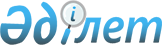 О внесении изменений в решение Казалинского районного маслихата Кызылординской области "О бюджете сельского округа Алга на 2023-2025 годы" от 23 декабря 2022 года № 340Решение Казалинского районного маслихата Кызылординской области от 17 ноября 2023 года № 100
      Казалинский районный маслихат Кызылординской области РЕШИЛ:
      1. Внести в решение Казалинского районного маслихата Кызылординской области "О бюджете сельского округа Алга на 2023-2025 годы" от 23 декабря 2022 года № 340 (зарегистрировано в Реестре государственной регистрации нормативных правовых актов под № 176397) следующие изменений:
      пункт 1 изложить в новой редакции:
      "1. Утвердить бюджет сельского округа Алга на 2023-2025 годы согласно приложениям 1, 2, 3, в том числе на 2023 год в следующих объемах:
      1) доходы – 192369,2 тысяч тенге, в том числе:
      налоговые поступления – 3615 тысяч тенге;
      неналоговые поступления – 0;
      поступления от продажи основного капитала – 200 тысяч тенге.
      поступления трансфертов – 188554,2 тысяч тенге;
      2) затраты – 192593,1 тысяч тенге, в том числе;
      3) чистое бюджетное кредитование – 0;
      бюджетные кредиты – 0;
      погашение бюджетных кредитов – 0;
      4) сальдо по операциям с финансовыми активами – 0;
      приобретение финансовых активов – 0;
      поступления от продажи финансовых активов государства – 0;
      5) дефицит (профицит) бюджета – -223,9 тысяч тенге;
      6) финансирование дефицита (использование профицита) бюджета – 223,9 тысяч тенге;
      поступление займов – 0;
      погашение займов – 0;
      используемые остатки бюджетных средств – 223,9 тысяч тенге; ".
      2. Приложения 1, 4 указанному решению изложить в новой редакции согласно приложение 1, 2 к настоящему решению.
      3. Настоящее решение вводится в действие с 1 января 2023 года. Бюджет на 2023 год сельского округа Алга Целевые трансферты бюджету Алгинского сельского округа на 2023 год за счет средств областного бюджета
					© 2012. РГП на ПХВ «Институт законодательства и правовой информации Республики Казахстан» Министерства юстиции Республики Казахстан
				
      Председатель маслихата Казалинского района 

Г. Алиш
Приложение 1 к решению
Казалинского районного маслихата
от "17" ноября 2023 года № 100Приложение 1 к решению
Казалинского районного маслихата
от "23" декабря 2022 года № 340
Категория
Категория
Категория
Категория
Сумма, 
тысяч тенге
Класс
Класс
Класс
Сумма, 
тысяч тенге
Подкласс
Подкласс
Сумма, 
тысяч тенге
Наименование
Сумма, 
тысяч тенге
1. Доходы
192369,2
1
Налоговые поступления
3615
01
Подоходный налог
865
2
Индивидуальный подоходный налог
865
04
Hалоги на собственность
2730
1
Hалоги на имущество
120
3
Земельный налог
76
4
Hалог на транспортные средства
2534
0055
Внутренние налоги на товары, работы и услуги
20
3
Поступления за использование природных и других ресурсов
7
Наружная (визуальная) реклама в объектах постоянного размещения рекламы в выделенной зоне автомобильных дорог общего пользования республиканского, областного и областного значения, проходящих по территориям городов, сел, поселков, сельских округов областного значения и за пределами помещений городов, сел , городов областного значения плата за размещение на открытой площадке за пределами
13
33
Поступления от реализации основных средств
200
030
Продажа земли и нематериальных активов
200
1
Продажа земли
200
4
Поступления трансфертов 
188554,2
4
02
Трансферты из вышестоящих органов государственного управления
188554,2
4
02
3
Трансферты из районного (города областного значения) бюджета
188554,2
Функциональная группа
Функциональная группа
Функциональная группа
Функциональная группа
Администратор бюджетных программ
Администратор бюджетных программ
Администратор бюджетных программ
Программа
Программа
Наименование
Наименование
2.Затраты
192593,1
1
Государственные услуги общего характера
43465
1
124
Аппарат акима города районного значения, села, поселка, сельского округа
43465
1
001
Услуги по обеспечению деятельности акима города районного значения, села, поселка, сельского округа
42924,5
022
Капитальные расходы государственного органа
540,5
77
Жилищно-коммунальное хозяйство
8880
22714
124
Аппарат акима города районного значения, села, поселка, сельского округа
8880
008
Освещение улиц в населенных пунктах
1985
009
Обеспечение санитарии населенных пунктов
348
011
Благоустройство и озеленение населенных пунктов
6547
8
Культура, спорт, туризм и информационное пространство
24176
124
Аппарат акима города районного значения, села, поселка, сельского округа
24176
006
Поддержка культурно-досуговой работы на местном уровне
24176
12
Транспорт и коммуникации
773
124
Аппарат акима города районного значения, села, поселка, сельского округа
773
013
Обеспечение функционирования автомобильных дорог в городах районного значения, селах, поселках, сельских округах
773
13
Прочие
115291,2
124
Аппарат акима города районного значения, села, поселка, сельского округа
115291,2
057
Реализация мероприятий по социальной и инженерной инфраструктуре в сельских населенных пунктах в рамках проекта Ауыл-Ел бесігі
115291,2
15
Трансферт
7,9
124
Аппарат акима города районного значения, села, поселка, сельского округа
7,9
048
Возврат неиспользованных (недоиспользованных) целевых трансфертов
7,9
3. Чистое бюджетное кредитование
0
Бюджетные кредиты
0
Погашение бюджетных кредитов
0
4.Сальдо по операциям с финансовыми активами
0
Приобретение финансовых активов
0
Поступления от продажи финансовых активов государства
0
5.Дефицит (профицит) бюджета
-223,9
6.Финансирование дефицита (использование профицита) бюджета
223,9
8
Используемые остатки бюджетных средств
223,9
01
Остатки бюджетных средств
223,9
1
Свободные остатки бюджетных средств
223,9Приложение 2 к решению
Казалинского районного маслихата
от "17" ноября 2023 года № 100Приложение 4 к решению
Казалинского районного маслихата
от "23" декабря 2022 года № 340
№
Название 
Сумма Тыс, тг
Целевые трансферты
113670,7
Реализация мероприятий по социальной и инженерной инфраструктуре в сельских населенных пунктах в рамках проекта "Ауыл-Ел бесігі", в том числе:
113670,7
1
Средний ремонт улиц А. Каналиева, Орымбета Ишана Алгинского сельского округа
30976,7
2
Средний ремонт переулка Жанажол, Жанажол Алгинского сельского округа
30984
3
Средний ремонт улиц населенного пункта т. Туктибаева (Алга, А. Жубатыров)
51710